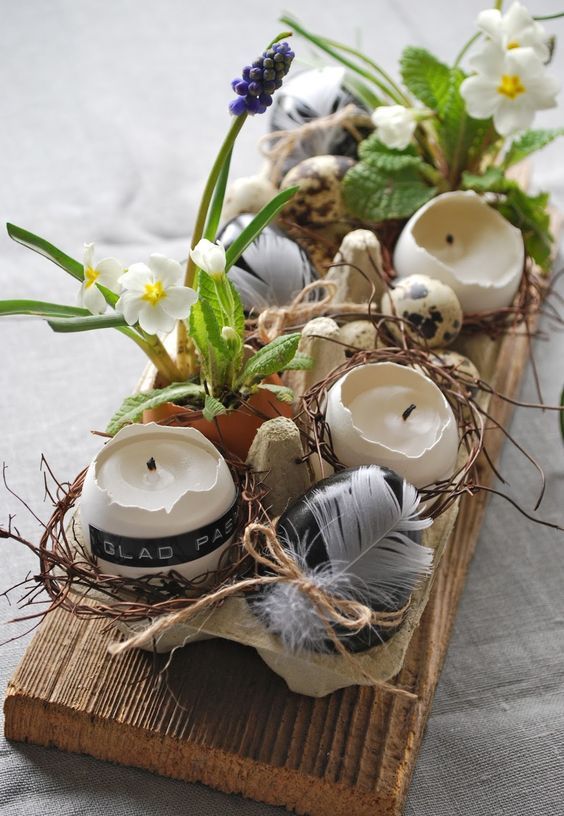 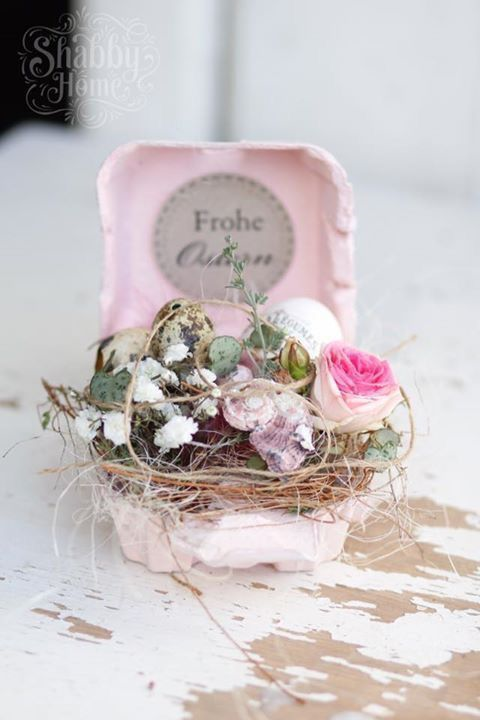                 RECYKLACE  OBALU  OD VAJEC                  Výtvarné dílničky pro rodiče s dětmi                    Úterý 4.dubna od 16.00 – 18.00hod.V dílničce budeme využívat obaly od vajec pro netradiční velikonoční dekoraci s kraslicemi, svíčkami ve skořápce, mechem, kamínky, peříčky, krajkami, živými květy ….. ( ve stylu nature, romantic, vintage…. )Dále budeme tvořit zvířátka (slepičky, zajíčky… ) vystřihávat kytičky…..Přihlásit se můžete u paní vychovatelky Dany Nývltové ( počet míst je omezen ).Materiál dostanete, ale uvítáme obaly od vajec a vyfouklá vajíčka.